Ogólnopolski Konkurs Polonistyczny„Fraszka”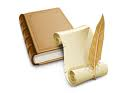 29\S\12				  www.fraszka.suwikr.pl				17.09.2012 r.Wyciąg z Regulaminu Konkursu „Fraszka”Ogólnopolski Konkurs Polonistyczny „Fraszka” jest prowadzony przez Stowarzyszenie Upowszechniania Wiedzy i Kultury Regionalnej w Warszawie. Stowarzyszenie od wielu lat organizuje na terenie całej Polski konkursy edukacyjne, współpracując merytorycznie z tak renomowanymi i prestiżowymi uczelniami wyższymi jak Akademia Sztuk Pięknych, Szkoła Główna Gospodarstwa Wiejskiego, Uniwersytet Kardynała Stefana Wyszyńskiego, czy Uniwersytet Warszawski.W roku szkolnym 2012/2013 Konkurs przeprowadzany jest w czterech kategoriach:„Maluch” – uczniowie klas III i IV szkoły podstawowej, „Młodzik” – uczniowie klas V i VI szkoły podstawowej; „Gimnazjalista” – uczniowie gimnazjów; „Licealista” – uczniowie liceów, techników i szkół zawodowych;W roku szkolnym 2012/2013 uczestnicy mogą wziąć udział w teście konkursowym składającym się z dwóch części:  pytań z zakresu znajomości literatury, nauki o literaturze i nauki o języku, zgodnie z programem nauczania dla każdej kategorii wiekowej uczestników, oraz zwięzłej części opisowej. Test jednokrotnego wyboru składa się z 30 pytań (1 punkt za poprawną odpowiedź) oraz zadania opisowego (od 0 do 8 punktów).Tematyka Konkursu nie wykracza poza program nauczania, a skala trudności pytań pozwala na  wzięcie udziału w Konkursie jak największej ilości młodzieży.Szkoła może zgłosić do Konkursu dowolną ilość osób.Dla umożliwienia jak najszerszego udziału młodzieży w Konkursie, Szkolny Organizator Konkursu ma prawo rozszerzyć listę o dodatkowych 10% uczestników bez wnoszenia za nich opłaty (na karcie zgłoszenia winna być zamieszczona całkowita ilość osób zgłoszonych do Konkursu). Konkurs jest samofinansujący, środki przeznaczone są wyłącznie na nagrody i techniczną obsługę Konkursu. Prawo uczestnictwa w Konkursie mają uczniowie, za których dokonana zostanie wpłata w wysokości 8,00 zł. od osoby (z uwzględnieniem pkt. 5). Wpłaty mogą pochodzić od osób prywatnych, firm, Komitetów Rodzicielskich, Dyrekcji Szkół, instytucji i urzędów wspierających działalność kulturalno-oświatową.Dyrektor Szkoły, której uczniowie biorą udział w Konkursie, wskazuje nauczyciela, który zostanie Szkolnym Organizatorem KonkursuSzkolny Organizator Konkursu „Fraszka” zobowiązany jest przesłać – przekazać do Biura Konkursu:kartę zgłoszenia,jedno, zbiorowe potwierdzenie wpłaty (kserokopię) na konto organizatora Ogólnopolski Konkurs Polonistyczny „Fraszka”30 1240 6117 1111 0010 3154 6545Kartę zgłoszenia wraz z kserokopią dowodu wpłaty należy przesłać do dnia 16 października 2012 r. na adres Organizatora Ogólnopolskiego.Konkurs w formie testu zostanie przeprowadzony w dniu 29 listopada 2012 r. (czas – 45 minut).Testy z kartami odpowiedzi i instrukcją dla Szkolnego Organizatora Konkursu oraz kodem szkoły nadanym przez Organizatora Ogólnopolskiego zostaną przesłane do szkół do dnia 22 listopada 2012.	 W przypadku braku informacji w w/w terminie prosimy o pilny kontakt z biurem konkursu.Uczniowie rozwiązują test w szkole pod nadzorem nauczyciela prowadzącego Konkurs.Elementem Konkursu jest prawidłowe wypełnienie przez uczestników kart odpowiedzi.	Karty odpowiedzi (wszystkie wypełnione testy) wraz z listami imiennymi uczestników (z podziałem na kategorie wiekowe i klasy) należy wysłać najpóźniej do 30 listopada 2012 r. Ogólnopolskiemu Organizatorowi Konkursu. Prace oceni Jury powołane przez patronów naukowych Konkursu.Wyniki zostaną ogłoszone do dnia 31 marca 2013 r. - każda szkoła otrzyma listę imienną wszystkich uczestników wraz z ich punktacją.16.   Nagrody dla uczestników:laureaci I, II i III miejsca w kraju w każdej kategorii wiekowej otrzymują nagrody rzeczowe w postaci sprzętu cyfrowegolaureat wyróżnienia krajowego I stopnia otrzyma wartościową nagrodę rzeczową (np. odtwarzacz MP3, odtwarzacz DVD lub zestaw głośników) laureat wyróżnienia krajowego II stopnia otrzyma wydawnictwo encyklopedyczne lub albumowenajlepszy uczeń w szkole, która zgłosi powyżej 10 uczestników otrzyma nagrodę książkową. wszyscy uczestniczący uczniowie w szkole otrzymają dyplomy.	Nagrody dla Szkolnego Organizatora Konkursu:Szkolny Organizator Konkursu, który zgłosił ze Szkoły 6 lub więcej uczestników otrzyma dyplom uznania.Szkolny Organizator Konkursu, który zgłosił ze Szkoły 20 lub więcej uczestników otrzymuje upominek książkowy z klasyki gatunku (kryminał, romans, sensacja)		Nagrody dla Szkół:-	najliczniej reprezentowane szkoły (w każdej kategorii wiekowej) otrzymają dyplomy okolicznościowe i sprzęt  informatyczny lub audio-wideoOrganizator